Приложение  №  3.Трубочку  возьмем вот так:Это трудно? Нет, пустякВверх – вниз, вправо – влевоГордо, словно королева,Трубочка пошла тычком,Застучала «каблучком».А потом по кругу ходит,Как девицы в хороводе.Вы устали? Отдохнем.И опять стучать начнем.Мы рисуем: раз, два,  раз,Все получится у нас!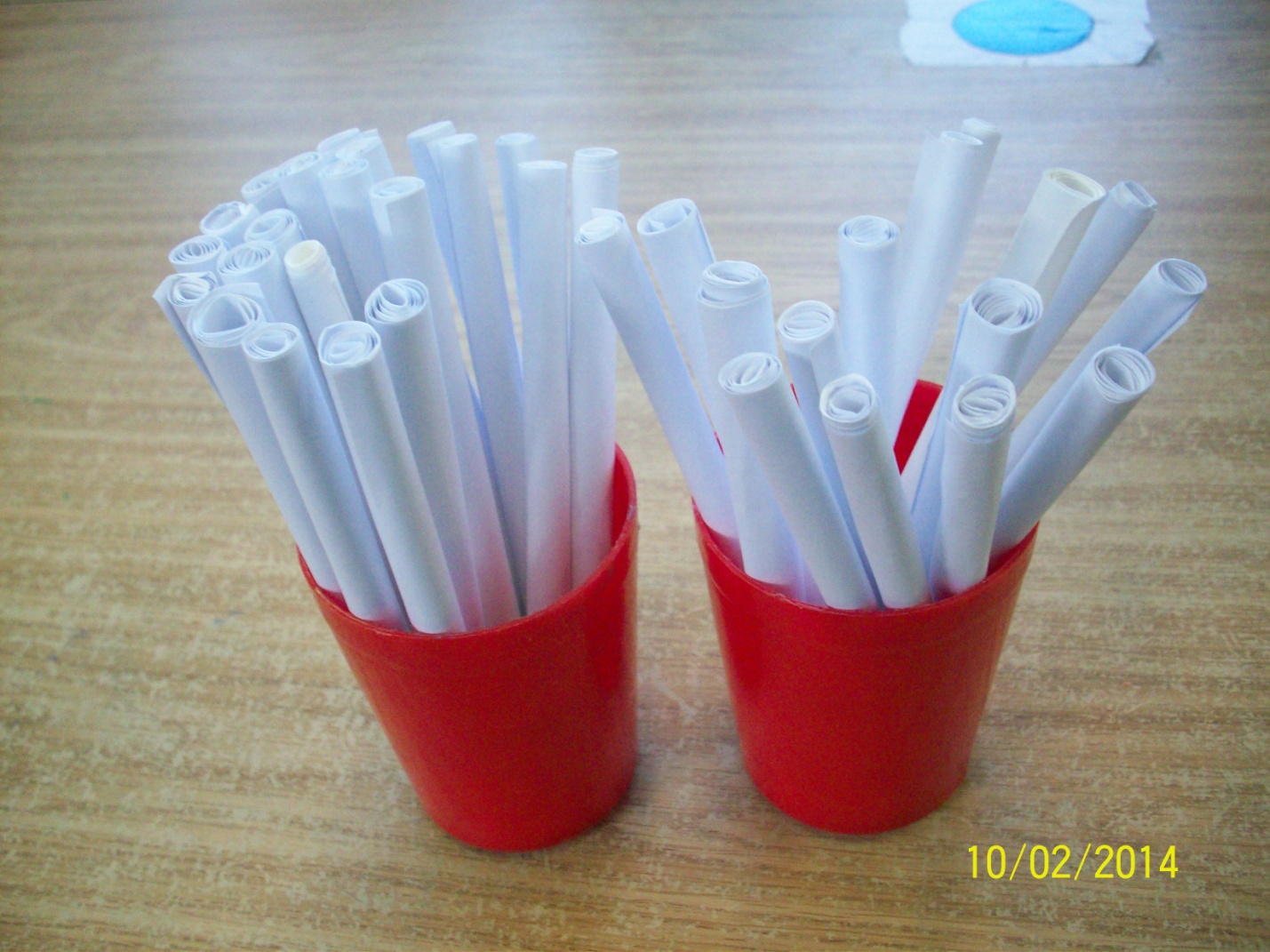 